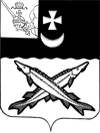 КОНТРОЛЬНО-СЧЕТНАЯ КОМИССИЯ БЕЛОЗЕРСКОГО МУНИЦИПАЛЬНОГО ОКРУГАВОЛОГОДСКОЙ ОБЛАСТИ161200, Вологодская область, г. Белозерск, ул. Фрунзе, д.35,оф.32тел. (81756)  2-32-54,  факс (81756) 2-32-54,   e-mail: krk@belozer.ruЗАКЛЮЧЕНИЕна проект решения Представительного Собрания округа «О внесении изменений и дополнений в решение Представительного Собрания Белозерского муниципального округа от 09.12.2022 № 85»от 20 апреля 2023 годаЭкспертиза проекта проведена на основании статьи 157 Бюджетного кодекса РФ, пункт 2 статьи 9 Федерального закона  № 6-ФЗ «Об общих принципах организации и деятельности контрольно-счетных органов субъектов Российской Федерации и муниципальных образований», пункта 9.1 статьи 9 Положения о контрольно-счетной комиссии Белозерского муниципального округа, утвержденного решением Представительного Собрания Белозерского муниципального округа от 12.10.2022 № 19, пункта 1.7 плана работы контрольно-счетной комиссии Белозерского муниципального округа на 2023 год.Цель финансово-экономической экспертизы: Определение соответствия положений, изложенных в проекте решения, действующим нормативным правовым актам Российской Федерации, субъекта Российской Федерации и муниципального образования. Предмет финансово-экономической экспертизы: проект решения Представительного Собрания округа «Об утверждении прогнозного плана (программы) приватизации имущества Белозерского муниципального округа на 2023-2025 годы»Сроки проведения: с 20.04.2023 по 20.04.2023 Для проведения мероприятия были представлены следующие материалы:проект решения Представительного Собрания округа «О внесении изменений и дополнений в решение Представительного Собрания Белозерского муниципального округа от 09.12.2022 № 85»;пояснительная записка;копия листа согласования.В  ходе проведения  экспертизы  проекта решения установлено:Проектом решения предлагается внести изменения  в прогнозный план (программу) приватизации имущества Белозерского муниципального округа на 2023-2025 годы».  	Так, предлагается установить объем ожидаемого получения  доходов в 2023-2025 годах от приватизации имущества округа - не более 6 118 000,00 рублей (с увеличением на 2 500 000,00 рублей) за счет включения в прогнозный план следующего объекта: Здание с кадастровым номером 35:03:0101032:41, наименование: административное здание, назначение: нежилое, общей площадью 762,63 кв. м, количество этажей 2, расположенное на земельном участке с кадастровым номером 35:03:0101032:75, общей площадью 1399 кв.м, вид разрешенного использования- для эксплуатации и обслуживания памятника истории и культуры, начальная цена которого 2 500 000,00 рублей.	В связи с включением в прогнозный план приватизации  дополнительного объекта проектом решения предлагается:- в разделе 3 цифры «3 618 000,00» заменить цифрами «6 118 000,00»- дополнить раздел 4 пунктом 12 следующего содержания:«                                                                                                                                                                      »В соответствии с прогнозным планом (программой) приватизации имущества Белозерского муниципального округа Вологодской области на 2023-2025 годы, утвержденным решением Представительного Собрания округа от 09.12.2022 № 85 (в редакции решения от 28.03.2023 №191), контрольно-счетная комиссия округа предлагает изложить поправки следующим образом: -в абзаце 1 раздела 3 цифры «3 618 000,00» заменить цифрами «6 118 000,00» -в абзаце 2 раздела 3 цифры «795 000,00» заменить цифрами «3 295 000,00»- дополнить раздел 4 пунктом 12 следующего содержания:«													»	Данный объект в 2022 году включен в план приватизации муниципального имущества городского поселения « Город Белозерск». В ходе проведения конкурсных процедур по продаже заявок не поступило. В 2023 году планируется продажа посредством проведения конкурсных процедур. Предполагаемый доход в бюджет округа составит 2 500 000,00 рублей.В представленном проекте  указана характеристика приватизируемого имущества, период и способ приватизации. Выводы по состоянию вопроса, в отношении которого проводится экспертиза:Нарушений законодательства при анализе представленного проекта   решения Представительного Собрания Белозерского муниципального округа    «О внесении изменений и дополнений в решение Представительного Собрания Белозерского муниципального округа от 09.12.2022 № 85» не установлено.Проект решения рекомендован к принятию с учетом предложений контрольно-счетной комиссии округа.Предложения:1. В соответствии с прогнозным планом (программой) приватизации имущества Белозерского муниципального округа Вологодской области на 2023-2025 годы, утвержденным решением Представительного Собрания округа от 09.12.2022 № 85 (в редакции решения от 28.03.2023 №191), контрольно-счетная комиссия округа предлагает изложить поправки следующим образом: -в абзаце 1 раздела 3 цифры «3 618 000,00» заменить цифрами «6 118 000,00» -в абзаце 2 раздела 3 цифры «795 000,00» заменить цифрами «3 295 000,00»- дополнить раздел 4 пунктом 12 следующего содержания:«													»Председатель             контрольно - счетной комиссии округа                                                                       Н.С. Фредериксен  12.Здание с кадастровым номером 35:03:0101032:41, наименование: административное здание, назначение: нежилое, общей площадью 762,63 кв. м, количество этажей 2, расположенное на земельном участке с кадастровым номером 35:03:0101032:75, общей площадью 1399 кв.м, вид разрешенного использования- для эксплуатации и обслуживания памятника истории и культурыРоссийская Федерация, Вологодская область, Белозерский р-н,г. Белозерск,пр-т Советский, д.55Конкурс2023-202512.Здание с кадастровым номером 35:03:0101032:41, наименование: административное здание, назначение: нежилое, общей площадью 762,63 кв. м, количество этажей 2, расположенное на земельном участке с кадастровым номером 35:03:0101032:75, общей площадью 1399 кв.м, вид разрешенного использования- для эксплуатации и обслуживания памятника истории и культурыРоссийская Федерация, Вологодская область, Белозерский р-н,г. Белозерск,пр-т Советский, д.552 500 000,00Конкурс2023-2025112.Здание с кадастровым номером 35:03:0101032:41, наименование: административное здание, назначение: нежилое, общей площадью 762,63 кв. м, количество этажей 2, расположенное на земельном участке с кадастровым номером 35:03:0101032:75, общей площадью 1399 кв.м, вид разрешенного использования- для эксплуатации и обслуживания памятника истории и культурыРоссийская Федерация, Вологодская область, Белозерский р-н,г. Белозерск,пр-т Советский, д.552 500 000,00Конкурс2023-2025